Контрольная работа 9 класс 1 триместрВариант 11. В таблице приведена стоимость перевозок между соседними железнодорожными станциями. Укажите схему, соответствующую таблице.2. В таблицах приведена протяженность автомагистралей между соседними населенными пунктами. Если пересечение строки и столбца пусто, то соответствующие населенные пункты не соединены автомагистралями. Укажите номер таблицы, для которой выполняется условие «Максимальная протяженность маршрута от пункта А до пункта С не больше 5». Протяженность маршрута складывается из протяженности автомагистралей между соответствующими соседними населенными пунктами. При этом любой населенный пункт должен встречаться на маршруте не более одного раза.3. Ниже в табличной форме представлен фрагмент базы данных «Отправление поездов»: Сколько записей в данном фрагменте удовлетворяют условию:а) (Категория поезда = «скорый») ИЛИ (Вокзал = «Павелецкий»)б) (Пункт назначения=Самара) И ((Время в пути >=16:00)ИЛИ(Время в пути<=18:00)) В ответе укажите одно число — искомое количество записей.4. Ниже в табличной форме представлен фрагмент базы данных «Отправление поездов дальнего следования»: Сколько записей в данном фрагменте удовлетворяют условиюа)  (Категория поезда = «скорый») И (Время в пути > 40:00)б) ((Пункт назначения = Волгоград) ИЛИ (Пункт назначения =Воркута))И( Время в пути<30)В ответе укажите одно число — искомое количество записей.5. Валя шифрует русские слова, записывая вместо каждой буквы её код:Дана кодовая цепочка:111011111100Расшифруйте слово. Запишите в ответе расшифрованное слово.6. Напишите наибольшее целое число x, для которого истинно высказывание:(X >= 6) И НЕ (X > 12).7. Света, Марина, Андрей, Кирилл и Юра держат домашних животных. У каждого либо кошка, либо собака, либо попугай. Девочки не держат собак, а мальчики попугаев. У Светы нет кошки. У Светы и Марины разные животные. У Марины и Андрея – одинаковые. У Андрея и Кирилла – разные. У Кирилла и Юры – одинаковые. Какие животные у каждого.8. В туристический лагерь приехали три друга: Миша, Володя и Петя. Известно, что каждый из них имеет одну из фамилий: Иванов, Семёнов, Герасимов. Миша – не Герасимов; отец Володи – инженер. Володя учится в 6 классе. Герасимов учится в 5 классе. Отец Иванова – учитель. У кого какая фамилия?Контрольная работа 9 класс 1 триместрВариант 21.  В таблице приведена стоимость перевозки грузов между соседними станциями. Если пересечение строки и столбца пусто, то соответствующие станции не являются соседними. Укажите таблицу, для которой выполняется условие «Минимальная стоимость перевозки грузов от пункта А до пункта В не больше 3».2. В таблице приведена стоимость перевозки пассажиров между соседними населенными пунктами. Укажите схему, соответствующую таблице.	3. Ниже в табличной форме представлен фрагмент базы данных «Отправление поездов» Сколько записей в данном фрагменте удовлетворяют условиюа) (Категория поезда = «скорый») ИЛИ (Вокзал = «Казанский»)б) ((Пункт назначения =Волгоград)ИЛИ (Пункт назначения=Воркута)) И ((Время в пути>30) И(Время в пути<60))В ответе укажите одно число — искомое количество записей4.  Ниже в табличной форме представлен фрагмент базы данных «Отправление поездов дальнего следования»: Сколько записей в данном фрагменте удовлетворяют условию а) (Категория поезда = «скорый») И (Время в пути < 40:00)б) ((Пункт назначения=Волгоград)ИЛИ(Пункт назначения=Воркута))И((Время в пути>30)И(Время в пути <60))5. Валя шифрует русские слова, записывая вместо каждой буквы её код:Дана кодовая цепочка:111011111100Расшифруйте слово. Запишите в ответе расшифрованное слово.6. Напишите наибольшее целое число x, для которого истинно высказывание:(X >= 6) И НЕ (X > 12).7. В одном дворе живут четыре друга. Вадим и шофёр старше Сергея; Николай и слесарь занимаются боксом; электрик – младший из друзей; по вечерам Антон и токарь играют в домино против Сергея и электрика. Определите профессию каждого из друзей.8. Три одноклассника — Влад, Тимур и Юра, встретились спустя 10 лет после окончания школы. Выяснилось, что один из них стал врачом, другой физиком, а третий юристом. Один полюбил туризм, другой бег, страсть третьего — регби. Юра сказал, что на туризм ему не хватает времени, хотя его сестра — единственный врач в семье, заядлый турист. Врач сказал, что он разделяет увлечение коллеги. Забавно, но у двоих из друзей в названиях их профессий и увлечений не встречается ни одна буква их имен. Определите, кто чем любит заниматься в свободное время и у кого какая профессия.Ответы:1 вариант1. 42. 43. а) 9    б) 34. а) 3    б) 25) овод6) 11. Объяснение: (X >= 6) и не (X > 12). Если ставиться "не", то знак "переворачивается" с ">" на"<". Также здесь присутствует знак "и", значит оба условия должны соответствовать. Таким образом, у нас получается условие (X >= 6) И (X < 12). Где получаются цифры 6, 7, 8, 9, 10, 11. По условию нужно написать самое большое число, это число 11.7)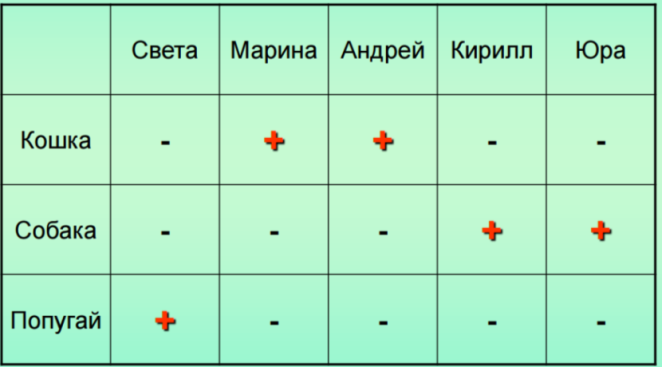 8)2 вариантОтветы1) 32) 13) а)10   б) 14) а)5   б) 25) овод6) 11. Объяснение: (X >= 6) и не (X > 12). Если ставиться "не", то знак "переворачивается" с ">" на"<". Также здесь присутствует знак "и", значит оба условия должны соответствовать. Таким образом, у нас получается условие (X >= 6) И (X < 12). Где получаются цифры 6, 7, 8, 9, 10, 11. По условию нужно написать самое большое число, это число 11.7.8.Ответ. Влад — юрист и регбист, Тимур — врач и турист, Юра — физик и бегун.ABCDA45B436C3D561) 2)   3)    4)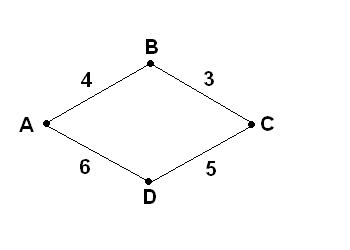 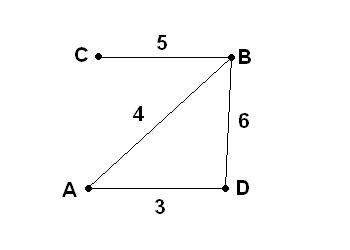 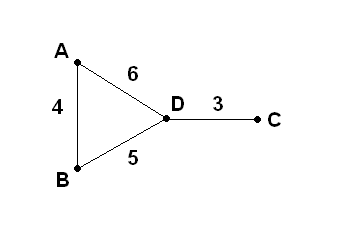 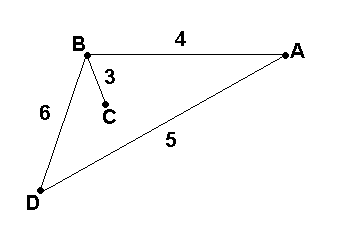 1)2)3)4) Пункт назначенияКатегория поездаВремя в путиВокзалРигаскорый15:45РижскийРостовфирменный17:36КазанскийСамарафирменный14:20КазанскийСамараскорый17:40КазанскийСамараскорый15:56КазанскийСамараскорый15:56ПавелецкийСамарафирменный23:14КурскийСанкт-Петербургскорый8:00ЛенинградскийСанкт-Петербургскорый4:00ЛенинградскийСаратовскорый14:57ПавелецкийСаратовпассажирский15:58ПавелецкийСаратовскорый15:30Павелецкий Пункт назначенияКатегория поездаВремя в путиВокзалБалаковоскорый20:22ПавелецкийБийскскорый61:11КазанскийБишкекскорый121:20КазанскийБлаговещенскпассажирский142:06ЯрославскийБрестскорый14:19БелорусскийВалуйкифирменный14:57КурскийВарнаскорый47:54КиевскийВолгоградскорый18:50ПавелецкийВолгоградскорый24:50КурскийВоркутапассажирский48:19ЯрославскийВоркутапассажирский48:19ЯрославскийГродноскорый16:34БелорусскийАВДО  Р     У   010111001110100011)2)3)4)ABCDA12B23C125D2351)2)3)4)Пункт назначенияКатегория поездаВремя в путиВокзалАдлерфирменный29:46КазанскийАдлерскорый38:35КурскийАдлерфирменный25:30КазанскийАдлерскорый39:13КурскийАлма-Атаскорый102:22ПавелецкийАмстердамскорый36:40БелорусскийАнапапассажирский35:37БелорусскийАрхангельскскорый20:46ЯрославскийАрхангельскпассажирский46:30ЯрославскийАрхангельскскорый21:25БелорусскийАстанаскорый58:00КазанскийАстраханьскорый27:56Павелецкий Пункт назначенияКатегория поездаВремя в путиВокзалБалаковоскорый20:22ПавелецкийБийскскорый61:11КазанскийБишкекскорый121:20КазанскийБлаговещенскпассажирский142:06ЯрославскийБрестскорый14:19БелорусскийВалуйкифирменный14:57КурскийВарнаскорый47:54КиевскийВолгоградскорый18:50ПавелецкийВолгоградскорый24:50КурскийВоркутаскорый40:31ЯрославскийВоркутапассажирский48:19ЯрославскийГродноскорый16:34БелорусскийАВДО  Р     У   01011100111010001ФамилияМишаВолодяПетяИванов100Семёнов010Герасимов001Вадим Сергей Николай Антон Шофер 0001Слесарь 0100Токарь 1000Электрик 0010ИмяЮраТимурВладПрофессияфизикврачюристУвлечениебегтуризмрегби